Grand Ours 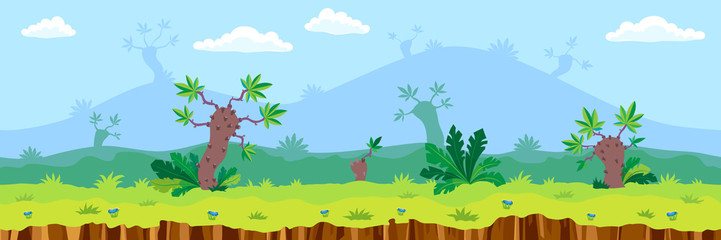 Découpe les étiquettes. Colle-les sur ton cahier pour écrire des phrases justes.Grand Ours Découpe les étiquettes. Colle-les sur ton cahier pour écrire des phrases justes.Grand Ours Découpe les étiquettes. Colle-les sur ton cahier pour écrire des phrases justes.Grand Ours Découpe les étiquettes. Colle-les sur ton cahier pour écrire des phrases justes.Grand Ours Découpe les étiquettes. Colle-les sur ton cahier pour écrire des phrases justes.Grand Ours Découpe les étiquettes. Colle-les sur ton cahier pour écrire des phrases justes.Grand Ours Découpe les étiquettes. Colle-les sur ton cahier pour écrire des phrases justes.[C’est²la²fin><s’appelle²Traho][La²mamie><de²l’hiver.][Le²tonton><dans²son²clan.][La²maman><s’appelle²Doha.][Le²bébé²grandit><s’appelle²Nawa.][Wouhôn²tombe><a²faim.][Les²cerfs²ne><Kaor²pour²qu’il²parte.][Le²clan²de²Kaor><dans²la²montagne.][Traho²provoque><tuer²un²ours.][Kaor²part><sont²plus²là.][Le²clan²chasse><les²yeux²de²Tanda][Traho²ne²veut²pas><avec²Kaor][Kaor²ne²regarde²pas><cerf²blanc.][Traho²est²faché><des²cerfs.][Tanda²est²un><que²Kaor²chasse.][Kaor²attaque><protège²Kaor][Kaor²ne²veut²pas><un²ours.][Grand²Ours><ne²mange²pas²Kaor.][La²jambe²de²Kaor><que²l’ours²le²mange.][L’ours²de²la²montagne><est²blessée.][Frân²et²Thia><à²une²grotte.][La²fille²s’appelle><dans²une²montagne.][Kaor²arrive²à²marcher><Thia.][Ils²partent><avec²un²bâton.][Ils²arrivent><soignent²Kaor.][Le²clan²de²Kaor><sur²Kaor.][Kaor²ne²peut²plus><revenir²les²cerfs.][Traho²crie><chasser.][Kaor²peut²faire><vont²avoir²un²bébé.][Kaor²et²Thia><a²faim.][Il²y²a²des²peintures><parle²à²Kaor.][L’esprit²du²Grand²Ours><les²sercets²de²Frân.][Kaor²apprend><amoureux²de²Thia.][Kaor²tombe><sur²les²murs.][Le²corps²de²Kaor><n’est²pas²fort.]